牧东退出和宸鸿子公司停产：触控面板获利恶化2013-11-18 15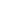 　　随着各大消费性电子产品吹起低价风，全球智能手机平均价格从2011年的443美元，下滑到2013年的372美元，跌幅达16％；Google、三星也纷纷降价，推出比苹果iPad便宜100美元以上的平板电脑；品牌厂杀价求生，连带压缩零组件厂商获利空间。　　低价化已成为触控面板产业的现状，面板厂的抢单无形中又增加了触控面板厂竞争成本，同时触控笔电的普及度不够直接导致了行业的产能过剩。面对如此情景，触控行业洗牌已经为不可回避的现实。　　触控面板是在透明玻璃表面镀上一层氧化锑锡薄膜（ATO Layer）及 保护膜（Hard Coat Layer）而与液晶银幕（LCD Monitor）间则需作防电子讯号干 扰处理（Shielded Layer）。触控面板是触控技术的直接体现，用来感应接触信号，并分析辨认。　　触控面板技术简介触控面板结构包含，感应器(Sensor)、控制器(Controller)及软 体(Software)三部分。感应器即触控面板部分，以接收经接触所输 入的讯息为主；控制器功能在於分析、计算接触点所在位置，并 转换类比信号为数位信号，使资讯设备得以接受该输入讯号；软 体部分在连结资讯处理设备与控制器间的沟通协定，让资讯处理设备可以接收并辨认控制器所输入的讯号以进行后续处理动作。　　随着智能手机、平板电脑及可触控电脑等的快速发展，作为核心部件的触控面板业随之进入了快速发展期，这其中比较出名的就是台湾触控巨头宸鸿科技（F-TPK）。宸鸿科技以其高品质及技术赢得了市场，在2012年荣登台股获利王。但是进入2013年后，宸鸿科技似乎迷失了方向。而随着竞争的加剧，台湾牧东光电宣布退出触控面板产业，成为退场的第一家。　　1、牧东光电退出触控面板产业　　近日，触控面板厂牧东宣布出售苏州子公司股权，等于是卖掉触控设备和相关业务，成为第一家退出触控产业的公司。外传年中以来牧东开始求售，大陆厂商包括蓝思、中华意力、东山精密等等都曾经接触过，业内一般预料，将会由大陆厂商接手。　　牧东宣布将处分旗下子公司Mutto Optronics Group Limited之100％股权，交易股数达2.091亿股，每单位交易价格约0.24美元，交易总金额约5100万美元。预估处分利益达7.63亿元，而牧东目前股本约7.69亿元。牧东将主要生产基地完全出售，等于是把触控设备、业务完全出售，只剩下在台北的总部。　　牧东财务长谢金强表示，考量未来触控面板产业竞争日益激烈、技术发展快速及资本投资庞大之市场发展方式，为有效率运用公司资金、活化资产及追求股东利益考量下，拟出售苏州厂股权。等到处分、回收现金清偿负债之后，会再决定未来经营方向，目前还未定案。本案已与买方签定「股权收购协议」，买方非本公司之关系人，出售价格暂订为5，100万美元，交易价格尚需经买方进行尽职调查、审计及评估后最终议定，并提报股东临时会讨论决议。　　由于经营陷入困局，不论是产能、技术在产业中均居于下风，因此大股东有意退出触控产业，年中以来开始积极寻找买主。外传积极拓展触控业务的蓝思、大陆背光模块厂东山精密，以及大陆触控面板厂中华意力都和牧东有所接触。　　牧东光电（苏州）有限公司是一个集研发设计、制造、销售触控面板（Touch Panel/Window）于一体的光电高新技术企业。创立于2008年6月，坐落于中国苏州工业园区，总投资额为2300万美金。主要产品为全平面电阻式及电容式触控面板，包括：手机(Mobile)、卫星导航系统（GPS）、汽车电子、数位相框等中小尺寸可携式电子产品用ITO触控面板（Touch Panel/Window），同时，也有较大尺寸产品应用于笔记型电脑(Note Book)、工业控制产品、家用电气领域，以及部分手机用镜片（LENS）、薄膜印刷产品等。在开拓、完善和维护好国内市场之外，也积极拓展海外市场，目前，公司的销售网络已辐射到欧美、东南亚以及日韩等国家和地区。　　由于价格竞争激烈，牧东持续陷入亏损，2011、12年每股亏损0.11元及0.79元，今年上半年累计每股税后亏损已达2.32元。今年切入中大尺寸应用，随着中大尺寸触控面板产品开始量产出货，牧东今年8月营收回升到5.06亿元、月增73％，市场预期第三季营收挑战13亿元。　　2、宸鸿子公司达鸿将停工　　触控面板市况冷飕飕，F-TPK宸鸿旗下达鸿昨（4）日宣布，由于市场严重供过于求，旗下位于新竹的两条生产线将停工，集中订单在台中新厂区生产。　　达鸿成为本波触控面板市场反转，第一家生产线停工的国内业者。宸鸿财务长刘诗亮昨天表示，集团目前进行瘦身计划，预期再过一、两季之后，需求才会逐步复苏。宸鸿先前已在法说会上宣布，本季将认列达鸿10亿至15亿元的商誉损失。　　达鸿昨天兴柜参考价重挫8.4%，收7.09元，较6月中旬波段高点19.41元缩水近65%。宸鸿以跌停价179.5元收市，再创新低价。　　达鸿表示，触控笔电需求不如预期，目前供给远大于需求，因此暂停新竹3.5代及4.5代厂区生产，把订单集中到生产效率较高的台中新厂区生产，以降低成本，提升营运绩效。　　达鸿目前主要产品为单片玻璃触控（OGS），今年前三季营收83.07亿元，年增1.36倍，但受市场杀价抢单影响，获利并未随营收大增改善，上半年税后净损7.1亿元，每股净损0.74元。　　达鸿说，研发、业务及财务仍在新竹厂区，生产则转到台中厂区，目前达鸿新竹厂区共600多人，人员将会转调或留任，目前希望技术生产人员能留任，员工若不同意，则按照劳基法资遣。　　达鸿在新竹厂区主要有两条生产线，分别为3.5代线、4.5代线，其中3.5代线已折旧完毕，4.5代线也多数折旧完毕。台中厂也有两条生产线，都是新的4.5代线，机器折旧摊提压力较大，也是导致订单集中在台中厂生产的主因。　　宸鸿本身也要打消7亿元的闲置资产，再加上达鸿，使得宸鸿第4季业外损失达17亿至22亿元，是造成宸鸿本季可能亏损的主因。　　宸鸿上半年应品牌厂客户要求扩产，并签定供货合约，没想到下半年品牌厂大举砍单，使得宸鸿痛失订单，低价触控的陆厂欧菲光，因此乘势而起。台调研：触控产业明年获利恶化　　触控面板产业在2013年历经低潮期，明年的触控产业景气究竟如何，工研院今天上午举行Do the best or don't Touch！ 触控产业趋势分析研讨会，剖析2014年触控产业趋势。工研院认为，在低价高规的游戏之中，消费者脑中不断被植入物美价廉的印象，厂商不得不满 足消费者需求，导致价格崩落、成本删减殆尽的获利恶化，而这也将成为2014年触控产业的市场走向。　　工研院IEK零组件部资深经理庄政道指出，全球触控产业于2011年开始蓬勃发展，预估全球触控市场营收将于2013年将达到314亿美元，2017年更 将达到437亿美元的水平，年复合成长率为12.5%，而全球触控市场出货量预估2013年将达到15.2亿台，2017年将达到25.2亿台。　　根据统计，目前手机产品触控渗透率已达63%，平板计算机更几乎全都使用触控面板当作操作界面，因此，从去年下半年起，业界普遍认为最有机会带动触控市场成 长的明星产品为笔记型计算机，考量其每年将近1.8亿台的出货量，以及所需触控面板尺寸由11吋至17吋，较手机与平板计算机放大约2~4倍，若能顺利带动触 控笔电之流行风潮，则将能一扫产能过剩的隐忧，为触控市场注入一剂强心针。　　只是，依据前三季实际出货量计算，今年之触控笔电渗透率约为12%，与年初其他研究机构乐观预测之20%落差很大，且未来大尺寸触控技术是以 OGS(One Glass Solution)为主，抑或是后来崛起之薄膜式触控技术(Film Type Touch Sensor)引领风骚？鹿死谁手，目前尚未明朗，另外大尺寸触控面板需解决ITO(铟锡氧化物)线路阻抗过高之问题，故衍生之ITO替代材料发展亦令人 关注。　　工研院表示，这两年，台湾基于此种需求创造出上下游整合的一条龙解决方案，而韩国企业在政府主导下，也积极建立国内自主之触控供应链，而中国大陆亦循着台湾模式，从面板产业跨入触控产业，快速地扩大全球市占率，工研院提出警示，台湾业者须及早因应此一严峻情势。　　触控面板产业现状与未来突破口　　未来是指谓尚未发生的，我们不想预测未来，也没有办法预测未来，但是我们可以用未来思考现在，也只有这样才能以最小作用力产生最大效益。我们相信最小作用力肯定发生在技术创新方面。　　Apple 的上市，引发了全球触控产业的大变局，触摸屏的火热惊呆了很多人，现在的智能手机、平板电脑基本都是触控的，便携式移动产品的强劲需求让许多人产生遐想，商人逐利的本性暴露无疑，导致很多企业开始围绕触控做文章，许多企业开始投入大力气做触控，尽管研发触控无疑会需要大量的投资而且还可能拉低他们的利润率，但是他们认为所承担的风险是完全值得的，非常看好未来的市场。现在来看已成竞争红海的触控领域，“过犹不及”体现得淋漓尽致。　　我们先来看看触控面板，触控面板市场近年变化剧烈，去年底触控面板还处于供应吃紧热况，只是随着TPK及欧菲光等台湾及中国大陆厂商新产能纷纷大量开出，加上终端市场需求不如预期，触控面板市场随即面临产能过剩压力。另外，包括金属网格（Metalmesh）及奈米银等多种材质触控方案也陆续推出，使得触控面板市场战局更加混乱。有业者说，其实目前触控面板市场已是产能过剩，产品价格面临沉重跌价压力。　再来看看触控IC，许多半导体厂商都希望切入触控领域，像NVIDIA、英特尔、联发科、高通、德州仪器等处理器大厂相继透过入股、收购、策略结盟等方式取得触控相关芯片和触控演算法。包括德州仪器、飞思卡尔（Freescale）、亚德诺（ADI）等半导体大厂亦相继开发出整合触控功能的Sensor Hub单芯片方案，瞄准智能手机、平板电脑等应用领域。　　触控芯片领域的竞争丝毫不比模板差，随着晨星及联发科逐步打开大陆智能手机市场，将打破过去敦泰在中国大陆市场独大的局面。笔记本电脑触控芯片龙头义隆电目前已经入侵了除却苹果只外的所有笔记本电脑厂商，其他企业正虎视眈眈。由于渗透率的差异、产品稳定性等因素，笔记本电脑触控芯片产品跌价空间将相对有限，而手机触控芯片市场产品价格将是关键因素，预料价格竞争将较笔记型电脑触控芯片市场相对激烈。　　但是我们不要忘了下游终端产品的情况，尽管终端产品对触控需求持续火爆，特别是对高性能触控产品的需求一直很旺，渗透率也持续上升，但是竞争已经非常激烈，未来的市场尚存很多变数。靠什么来抢占市场份额、提升渗透率？我想业者能够依靠的只能是技术创新！　　Cypress：触控技术无处不在　　随着触摸屏技术的扩散，汽车和工业市场越来越快地成长起来。汽车工业对触摸屏有一系列专门的规格要求，通常就是车载信息娱乐显示系统。屏幕尺寸当然要比典型的智能手机要大得多，并且触摸屏控制器要经过认证，能够在特定的温度范围内工作。工业应用通常也有类似的尺寸和温度要求。在这两个市场上，抗噪声能力也是实现高性能的一项重要因素。防水也是客户很关心的一项功能—车内或工厂的设备上的触摸屏必须非常可靠，在用户用湿手指触摸的时候也能正常工作。诸如手套触控之类的高级功能也是需要的，特别是在需要戴手套工作的工业应用中。　　赛普拉斯（Cypress）TrueTouch高级营销经理JagadishKumaran表示，赛普拉斯触摸屏解决方案涵盖很宽的产品线，能够在消费电子、工业和汽车应用中实现最高性能。　　触控功能已跨入到移动便携以外的更多行业应用中，看似没有尽头，业界将会持续运用科技的力量，带动这波革命的革新。从智能手机、平板电脑到医疗设备、车载娱乐显示系统到工业仪器仪表，住宅自动化，休闲娱乐互动标牌等等，触控将持续成为人们与电子设备之间互动的主流。移动触控是未来的大势所趋。想要逃离，绝无可能！　　德州仪器：高集成度/高性能势头看俏　　在现今社会，不管是智能手机、平板，而且包括电视遥控器、电脑外设、家用电器、汽车，甚至于医疗设备和工控领域，随着大范围的应用电容式触摸屏和触摸按键的产品越来越多，大家对平面按键的立体化感觉需求越来越高，这就是“高集成度”、“高性能”触觉驱动器的舞台。这是一种全新的产品，它不仅带来的人体感受，而且可以起到触摸提示，目标实现提示等等一系列作用，而且随着产品轻薄化，内部空间越来越紧缺。　　德州仪器（TI）中国区市场开发高性能模拟产品业务拓展经理信本伟表示：对触觉驱动器而言，更高的集成度，更逼真的体验，更大振动力以及最小的解决方案尺寸是大势所趋。　　采用触觉技术的设备致力于提供全新、人性化的用户体验和无可比拟的价值。人们对高清/具有真实触觉反馈的需求攀升，而高清触觉体验和真实的触觉反馈效果对低功耗、具有音频信号变换到触觉模式、更快的启动及制动时间、更强的振动强度、较低的系统复杂性等方面有很高的要求。合泰半导体：触控稳步增长　　触控是合泰一个增长非常快的市场，去年有50%的增长，今年的增长会更多，以后也还将会是公司重点关注的领域。目前触控芯片大约为每季10KK的销售量，其中45%被应用到电磁炉和抽油烟机上，目前市面上大部分这些产品都有触控按键。　　合泰半导体蔡荣宗先生表示，触控领域是一个重点，正处于上升期的庞大市场，但是他们也正在寻求更多其他领域的增长点。　　随着智能手机和平板电脑的加速成长，加上触控逐步扩散至汽车电子、医疗、家电等领域，相关的应用越来越多，我们非常看好触控市场，尽管它已经不是一个新技术，但是它正处于一个上升期，触控仍将有一个黄金成长期。合泰推触控已经有四个年头，积累了很多经验，而且一直坚持完善自身触控技术，提升触控稳定性和灵敏性，并根据客户反馈状况，攻克技术难关，增强防水防尘性能和集成度。　　随着芯片的整合程度越来越高，加之市场对集成度高的触控芯片也有需求，合泰也推出了单片机和触控的整合芯片，使用方便和低成本是集成芯片的优势，合泰未来会继续加强研发，提升技术品质。　　写在后面的话：　　最后我们再看看其他一些最新触控芯片市场战况：赛普拉斯宣布第十亿片CapSense电容式触控感应控制器发运在即；触控IC市场竞争白热化 敦泰指纹传感器杀价抢单；DIALOG 半导体有限公司的多点触控显示感应器IC 通过 WINDOWS 8.1 认证；瞄准触控式小家电 盛群再度强势出手；突围光学触控式指纹辨识 盛群32位MCU大放异彩；欧菲光Metal Mesh全面布局 抢台湾触控订单。　　特别是便携式移动产品的强劲需求带动了触控整体市场的快速成长，随之而来的各种问题接踵而至。这个行业的激烈竞争，是大家看到的事实。随着时间推移，现在Pad基本人手一个了。再往后电脑、笔记本，包括前段时期超级本，现在带触控功能应该是一个趋势。因此触摸屏本身从景气度来说应该是在上升的。这是日常消费电子产品，还有其他的，比如说工控等其他产品，包括车载等，这些都在触摸屏方面有广泛的应用。触摸屏正是因为这种应用面的宽广，才带来了竞争的激烈。我觉得从景气度来说，这个行业仍然是看好的。　　目前触控行业各家厂商为了提高竞争力都积极创新、推出性能更强的触摸解决方案，满足市场需求。比如在大尺寸触控显示屏应用方面上，具备高透光率、低功耗、支援多点触控与手势辨识的触控技术就受到了更多的市场关注。所以虽然在全球经济不景气、消费性电子产品市场买气低迷下，触控仍然可以保有15%双位数的年成长率。　　触控领域已成竞争红海，这既是挑战也是机遇，只有致力于技术革新的企业才能够得到市场认可获得更多发展机会。